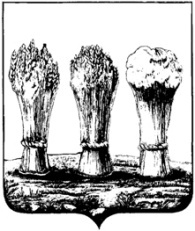 ПЕНЗЕНСКАЯ  ГОРОДСКАЯ  ДУМАРЕШЕНИЕ25.10.2019                                                                                                              №  20-4/7Информация ципальными унитарными предприятиями и муниципальными учреждениями г.  ципальными унитарными предприятиями и муниципальными учреждениями г. об установленных тарифах на услуги,  предоставляемые муниципальными предприятиями и муниципальными учреждениями города Пензы и работы, выполняемые муниципальными предприятиями и  учреждениями города Пензы.Заслушав информацию об установленных тарифах на услуги,  предоставляемые муниципальными предприятиями и муниципальными учреждениями города Пензы и работы, выполняемые муниципальными предприятиями и  учреждениями города Пензы, во исполнение пункта 7 статьи 4 решения Пензенской городской Думы от 28.09.2012 № 1010-43/5 «Об утверждении порядка установления тарифов на услуги, предоставляемые муниципальными предприятиями и учреждениями города Пензы и работы, выполняемые муниципальными предприятиями и учреждениями города Пензы», руководствуясь статьёй 22 Устава города Пензы,Пензенская городская Дума решила:  Информацию об установленных тарифах на услуги, предоставляемые муниципальными  предприятиями и муниципальными учреждениями города Пензы, и работы, выполняемые муниципальными предприятиями и  учреждениями города Пензы,  принять к сведению.Глава города                                                                                       	           В.Б. Мутовкин				     	